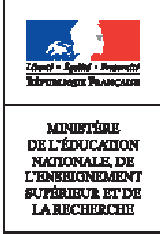 La guirlande électriqueSituation d’évaluationThème : l’énergie et ses conversionsAttendus de fin de cycleRéaliser des circuits électriques simples et exploiter les lois de l’électricité.Connaissances et compétences associéesRelation tension-courant : loi d’Ohm.Nature de la situation d’évaluationSuccession de tâches simples avec activité expérimentale. Durée : 55 minRetrouvez Éduscol sur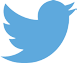 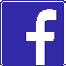 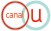 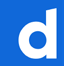 SynopsisNous disposons d’une guirlande électrique avec DEL et résistances de protection.Afin de faire varier l’éclat des DEL, nous allons faire varier la valeur de la tension fournie par le générateur.La valeur de l’intensité du courant dans chaque branche de la guirlande ne doit pas dépasser 20 mA sous peine de détériorer la DEL.Nous utiliserons la loi d’Ohm et la loi d’additivité des tensions dans un circuit en série pour déterminer la valeur maximale de la tension délivrée par le générateur.Acquis nécessaires pour mener la tâche à bienLe conducteur ohmique : symbole normalisé et grandeur caractéristique.Mesures de tension et d’intensité.Conversions d’unités.Calcul d’une valeur moyenne.Loi d’Ohm.Loi d’additivité des tensions.ScénarioL’élève met en place une expérimentation permettant de mesurer les valeurs de la tension aux bornes d’un conducteur ohmique et de l’intensité du courant électrique qui le traverse.Après avoir vérifié que les mesures réalisées permettent de confirmer la loi d’Ohm, l’élève l’applique afin de calculer la valeur maximale de la tension aux bornes d’un conducteur ohmique (URmax) correspondant à Imax = 20 mA.Enfin, il répond à la situation problème en utilisant la loi d’additivité des tensions dans un circuit en série.Différents « coups de pouce » assurent une bonne poursuite de l’étude.Indicateurs permettant de suivre la progression de l’élève au cours de l’éva- luationMener une démarche scientifique, résoudre un problème (D4)I1 : réaliser un schéma électrique intégrant un voltmètre et un ampèremètre.I2 : réaliser un circuit électrique à partir d’un schéma et effectuer des mesures. I3 : calculer une valeur moyenne.I4 : comparer deux valeurs.I5 : calculer la valeur d’une tension en utilisant la loi d’Ohm. I6 : répondre à une situation problème.Retrouvez Éduscol surÉvaluation de l’élèveMatériel disponible1 Générateur de tension continue réglable (0,0 à 9,0 V)1 Conducteur ohmique (R = 470Ω)1 DEL2 multimètresFils de connexionRetrouvez Éduscol surCoups de pouce n°1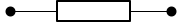 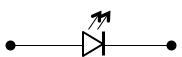 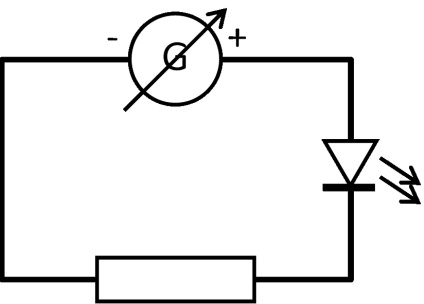 Retrouvez Éduscol surn°2n°3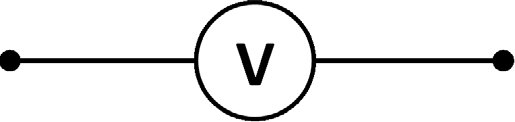 n°4Retrouvez Éduscol surLa guirlande électrique (document élève)Le schéma électrique ci-dessous représente une guirlande électrique composée de 10 branches dérivées identiques entre elles.Chacune de ces branches est composée de l’association en série d’un conducteur ohmique de résistance R = 470 Ω et d’une diode électroluminescente (DEL).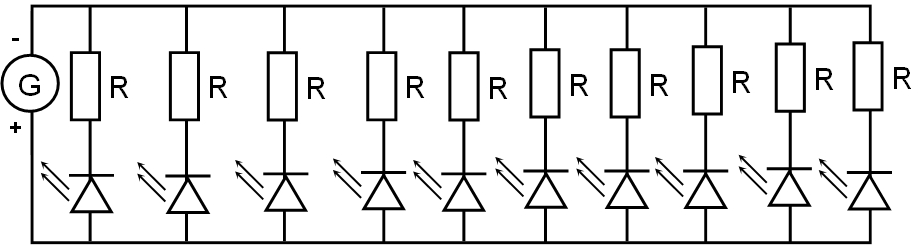 Afin de faire varier l’éclat des DEL il est envisageable de faire varier la tension UG délivrée par le générateur.Situation problèmeL’expérience est menée sur une seule branche.Des « coups de pouces » sont disponibles à votre demande tout au long de l’étude.Réalisation du circuit d’étudeSchéma du circuitEn vous aidant de la liste de matériel proposée, schématisez, dans le cadre ci-dessous, un circuit électrique permettant la mesure de la tension électrique UR présente entre les bornes du conducteur ohmique et celle de l’intensité du courant électrique I qui le traverse.Liste de matériel :1 générateur de tension continue réglable.1 interrupteur.1 DEL.1 conducteur ohmique de résistance R = 470 Ω.1 ampèremètre.1 voltmètre.des fils de connexion.Retrouvez Éduscol surDonnée : Symbole normalisé d’un générateur de tension continue réglable :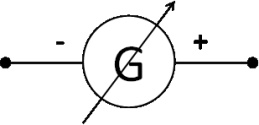 Appelez le professeur Réalisation du montageRéalisez le montage en respectant les consignes suivantes :L’interrupteur doit être ouvert.L’ampèremètre doit être sur le calibre 20 mA.Le voltmètre doit être sur le calibre 20 V.Appelez le professeurRéalisation des mesuresComplétez les lignes « UR » et « I » dans le tableau suivant :Appelez le professeurDébranchez le circuit et rangez le matérielRetrouvez Éduscol surExploitation des résultatsComplétez la 4e ligne du tableau.Calculez la valeur moyenne ( UR )	:I   moyenneLa valeur moyenne ( UR ) conducteur ohmique ?moyenneobtenue est-elle en accord avec la valeur de la résistance de ceCalculez la valeur URmax de la tension correspondant à l’intensité maximale Imax de fonctionnement des DEL :En appliquant la loi d’additivité des tensions dans un circuit en série, répondez à la situation problème :Donnée : UDEL = 1 VRetrouvez Éduscol surMAÎTRISE INSUFFI- SANTEMAÎTRISE FRAGILEMAÎTRISE SATIS- FAISANTETRÈS BONNE MAÎ- TRISEI1 : Réaliser un schéma électrique correctavec un voltmètre et un ampèremètre bien positionnésSchéma normalisé du circuit fourni à l’élève.L’élève réussit à schématiser le circuit en utilisant au moins un des coups de pouces proposés (1, 2).Schéma électrique correct.Les deux appareils de mesures sont correctement représentés et bien orientés.I2 : Réaliser un circuit électrique à partir d’un schéma et effectuer des mesures.Le circuit est réalisé par le professeur.Après intervention du professeur l’élève réalise correctement les mesures.Le circuit n’est pas entièrement réalisé par l’élève, au moins un des appareilsde mesure est mal connecté (orientation, choix des bornes…).Le circuit est entièrement réalisé par l’élève, les calibres indiqués dans l’énoncé sont respectés.Les mesures sont correctement réalisées.I3 : Calculer une valeur moyenne.Malgré le coup de pouce (4), l’élève ne parvient pas à effectuer ce calcul.L’élève fait appel au professeur et utilise le coup de pouce (4) proposé.L’élève détermine la valeur moyenne sans aide aucune mais n’indique pas d’unité.L’élève détermine la valeur moyenne sans aide aucune et l’exprime en V/A ou en Ω.L’élève utilise un tableur comportant un tableau déjà préparé permettant le calcul de la valeur moyenne à partir de 5 valeurs.I4 : Comparer deux valeurs.L’élève compare ces deux valeurs à l’aide d’une inéquation.L’élève détermine l’écart absolu entre ces deux valeurs.L’élève détermine l’écart relatif entre les deux valeurs et l’exprime sous la forme d’un pourcentageI5 : Calculer une tension en utilisant la loi d’Ohm.L’élève calcule Umax sans se poser des questions sur les unitésL’élève convertit Imaxen A et calcule Umax en indiquant l’unité, sans passer par l’expression littérale.L’élève fournit l’expression littérale URmax = Imax×R.Il convertit Imax en A et calcule Umax à 0,1 V près, en indiquant l’unité.I6 : Répondre à une situation problème.Pas de réponseLa loi d’additivité est connue mais le résultat est erroné.Résultat juste et unité préciséeToutes les expressions ont été établies de façon littéraleCoup de pouce niveau 1Coup de pouce niveau 21. Un voltmètre est toujours branché en dérivation entre les bornes de l’objet d’étude.1. Un voltmètre est toujours branché en dérivation entre les bornes de l’objet d’étude.Symbole :2. Un ampèremètre est toujours branché en série sur la même branche que l’appareil étudié.2. Un ampèremètre est toujours branché en série sur la même branche que l’appareil étudié. Symbole :	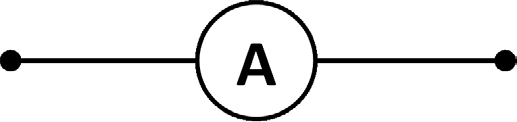 Coup de pouce niveau 1Coup de pouce niveau 2Convertir de milliampères en ampèresConvertir de milliampères en ampères1 mA = 0,001 A = 1×10-3 A1 mA = 0,001 A = 1×10-3 ASoit : mA ÷1000 Aou encoreTENSION DÉLIVRÉE PAR LE GÉNÉRATEUR0,03,04,56,07,59,0UR (EN V)I (EN A)URI